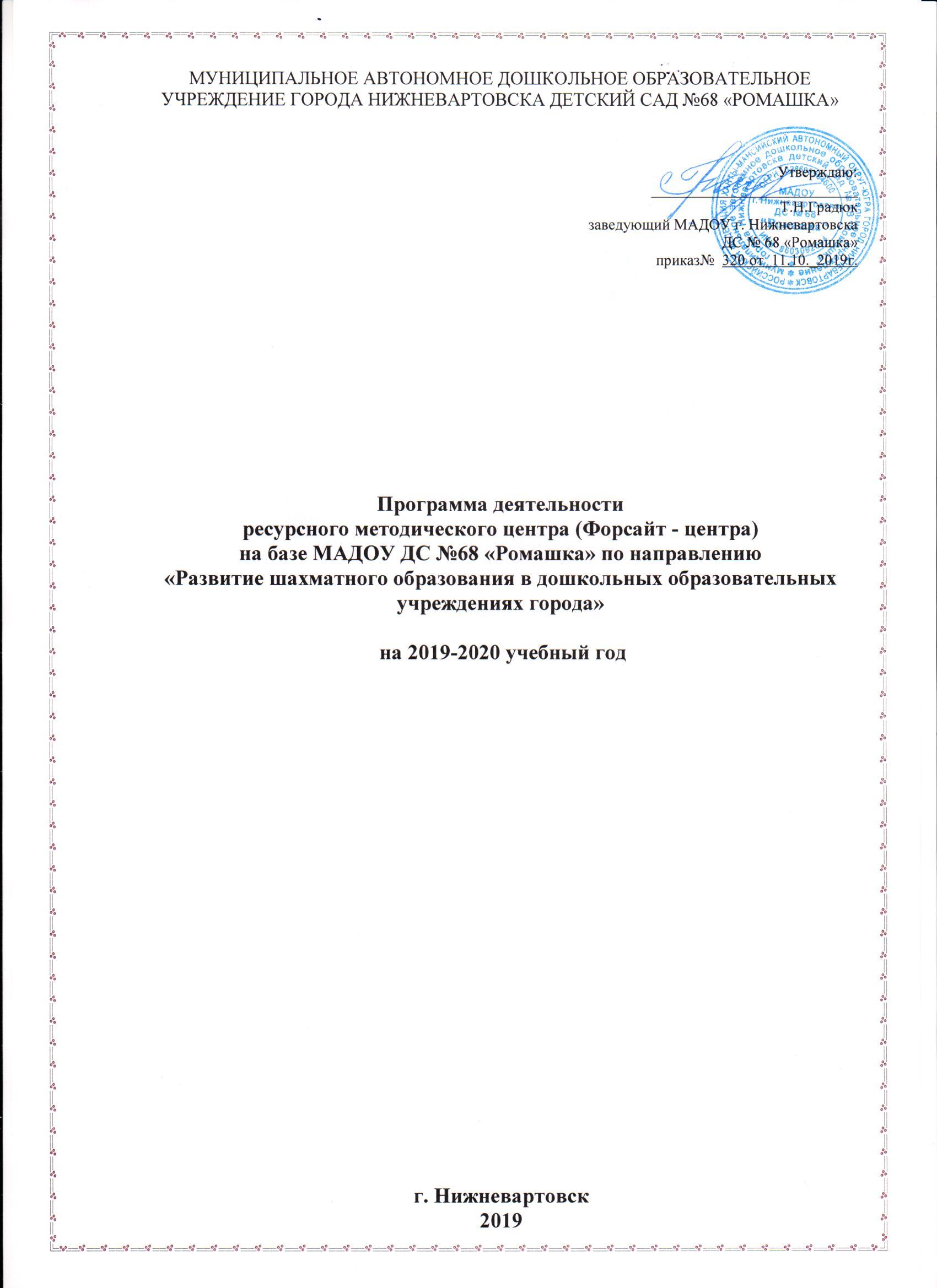 Паспорт программыРАЗДЕЛ 1 ПОЯСНИТЕЛЬНАЯ ЗАПИСКАВ проекте национальной образовательной инициативы «Наша новая школа» говорится: «Реализация планов долгосрочного развития экономики и социальной сферы Российской Федерации, обеспечивающих рост благосостояния граждан, требует инвестиций в человеческий капитал. Дмитрий Анатольевич Медведев, выдвигая данную инициативу подчеркивал, что к концепции четырех "И" (в которую входят институты, инвестиции, инфраструктура и инновации) следует добавить пятую составляющую – Интеллект. Парадигма подготовки выпускников к инновационной экономики России представляет собой изменение менталитета всех участников образовательных отношений и формирование единого образовательного сообщества, объединенного приоритетом развития интеллектуальной личности с высоким потенциалом креативности, социальной адаптивности и стрессоустойчивости, способной творчески мыслить и находить нестандартные решения. Уникальным инструментом такой интеграции   всех сторон образовательного сообщества (обучающихся, педагогов, родителей и социальных партнеров) может стать шахматное образование.Если до недавнего времени основное внимание ученых было обращено на школьный возраст, где, как казалось, ребенок приобретает необходимые каждому знания и умения, развивает свои силы и способности, то теперь положение коренным образом изменилось. Значительную роль в этом сыграл "информационный взрыв" – знамение нашего времени. Развитие науки и техники, компьютеризация, социальные изменения в обществе, реформа образования определяют возрастающую роль интеллектуальной подготовки детей дошкольного возраста.Установлено, что возможности дошкольного возраста огромны и задействованы лишь в очень малой степени, однако их рациональное использование представляет очень сложную задачу. Исследования ученых доказывают:  у значительного числа детей, приходящих в школу, характерна возрастная несформированность школьно-значимых функций: организации деятельности, внимания, памяти, мышления, речи. И это очень важно, так как школа в наше время предъявляет к малышу, оказавшемуся на ее пороге, массу серьезных требований.  С первых же дней учебы первоклассник должен ответственно к ней относиться, подчиняться требованиям и правилам школьной жизни, должен обладать развитыми волевыми качествами – без них он не сможет сознательно регулировать свое поведение, подчинять его решению учебных задач, организованно вести себя на уроке. Произвольным, управляемым должно быть не только внешнее поведение, но и умственная деятельность ребенка – его внимание, память, мышление. Ребенку необходимо уметь наблюдать, слушать, запоминать, добиваться решения поставленной учителем задачи. И еще надо последовательно овладевать системой понятий, а для этого требуется развитие отвлеченного, логического мышления.  Но известно, что нельзя форсировать развитие дошкольников, используя школьные методы обучения, так как это негативно отражается на их психическом, физическом здоровье и развитии. Специалисты считают: следует не ускорять развитие дошкольников, а обогащать его, используя ведущую в этом возрасте игровую деятельность. Для передачи социального опыта дошкольникам важнейшую роль играет особая разновидность игр с правилами – дидактические игры, специально создаваемые в учебных целях, достигаемых на основе взаимодействия игровой и дидактической задач.  В условиях игры дети сосредотачиваются лучше и запоминают больше. Игровой опыт ложится в основу особого свойства мышления, позволяющего стать на точку зрения других людей, предвосхитить их будущее поведение и на основе этого строить свое собственное поведение. Игра творит произвольность на доброй воле самого ребенка, организует его чувства, его нравственные качества. И здесь, словно волшебная палочка, на помощь могут прийти шахматы. Игра в шахматы в большей степени способствует тому, что ребенок переходит к мышлению в плане представлений. Процесс обучения азам этой древней игры способствует развитию у детей ориентирования на плоскости, пространственного воображения, формированию аналитико-синтетической деятельности, учит ребят запоминать, сравнивать, обобщать, предвидеть результаты своей деятельности, содействует совершенствованию таких ценнейших качеств, как внимательность, терпеливость, изобретательность, гибкость. Всех тех качеств, которые будут так необходимы ребенку уже в первых классах современной школы. Шахматы – эффективная модель для формирования у ребенка механизма «действия в уме», что является важнейшим фактором развития интеллекта.  Играя в шахматы, дети учатся проигрывать всю ситуацию в уме, прежде чем сделать свой ход, у них формируется навык внутреннего плана действий. Овладев данным навыком, ребенок научится планировать свое время, стратегически мыслить и достигать поставленных  целей. РАЗДЕЛ 2ЦЕЛИ И ЗАДАЧИ ДЕЯТЕЛЬНОСТИ РЕСУРСНОГО МЕТОДИЧЕСКОГО ЦЕНТРА (ФОРСАЙТ - ЦЕНТРА)Цель: Создание эффективной модели развития интеллектуальных способностей детей старшего дошкольного возраста в контексте развивающего потенциала игры в шахматы и объединении усилий всех участников образовательного процесса для ее реализацииЗадачи: создать условия для личностного и интеллектуального развития детей старшего дошкольного возраста средствами обучения игре в шахматы, в том числе с использованием интерактивных образовательных ресурсов;обеспечить повышения квалификации педагогов по теме шахматного образования через систему обучающих семинаров;обеспечить обучение педагогов методике и технологии игры в шахматы для детей дошкольного возраста, в том числе с использованием интерактивных образовательных ресурсов;способствовать повышению компетентности родителей по развитию интеллектуальных способностей детей средствами игры в шахматы, популяризации шахматного образования через создание семейных клубов, вовлечение родителей в совместные мероприятия с детьми;Обобщение положительного опыта работы педагогов по развитию интеллектуальных способностей детей старшего дошкольного возраста в контексте обучения игре в шахматы;Содействие выявлению и развитию детей с интеллектуальными способностями через организацию конкурсов разного уровня; Обеспечение преемственности в работе по вопросу развития интеллектуальных способностей детей старшего дошкольного возраста между дошкольным учреждением и социальными партнерами.  Категория слушателей: воспитатели ДОУ, руководители дополнительного образования по шахматному образованию, воспитанники дошкольных образовательных организаций; родители ДОУРАЗДЕЛ 3СОДЕРЖАНИЕ ДЕЯТЕЛЬНОСТИ РЕСУРСНОГО МЕТОДИЧЕСКОГО ЦЕНТРА (ФОРСАЙТ - ЦЕНТРА)РАЗДЕЛ 4МЕХАНИЗМ РЕАЛИЗАЦИИ ПРОГРАММЫ РЕСУРСНОГО МЕТОДИЧЕСКОГО ЦЕНТРА (ФОРСАЙТ - ЦЕНТРА)по направлению  «Развитие шахматного образования в дошкольных образовательных организациях»Этапы реализации:1 этап - подготовительный (сентябрь 2019 года)Планирование деятельности ресурсного центраСогласование плана работы с МАДОУ №40,  МАУ г. Нижневартовска «Центр развития образования»Формирование и утверждение состава Совета ресурсного методического центраФормирование списка участников заседаний РМЦ из числа педагогов дошкольных образовательных учреждений, которые осуществляют шахматного образованиеРазработка плана мероприятий для слушателей РМЦ2 этап – основной, содержательный (октябрь 2019 года – апрель 2020 года)Реализация  программы ресурсного методического центраНаполнение страницы ресурсного методического центра на сайте МАДОУ №68 «Ромашка» в разделе «Форсайт – центр» Проведение городского шахматного турнира среди воспитанников  дошкольных образовательных учреждений 3 этап – обобщающий (май 2020 года)Анализ работы ресурсного методического центраПодготовка отчетных  материалов4 этап – заключительный (май 2020 года)Обобщение и представление инновационного опыта ресурсного методического центраРазмещение методического материала    в профессиональной ассоциации  по шахматам в формате клуба сетевого сообщества  «Школлеги».Создание   банка идей (методической копилки из опыта и практики) по шахматному образованию для педагогов, в  том числе в электронном формате.Социальное партнерствоПриглашение педагогов дополнительного образования  школы №12, гимназия №2 , школа №22, ЦДТ и ЮТТ «Патриот».РАЗДЕЛ 5ОЖИДАЕМЫЕ РЕЗУЛЬТАТЫРеализация программы ресурсного методического центра позволит:сформировать сообщество педагогов – преподавателей шахмат для детей  дошкольного возраста, обучить методике преподавания шахмат  в детском саду–не менее 45 человек;разработать  мониторинг оценки результативности шахматного образования по основным направлениям деятельности, диагностические материалы;провести Шахматный турнир для детей дошкольного возраста;повысить интерес воспитанников к игре в шахматы; сформировать игровые умения приемов игры в шахматы;охватить детей соревнованиями по шахматам  - не менее 50 человек;создать единое образовательное  пространство дошкольного учреждения  и семей воспитанников по шахматному образованию дошкольников – родительский клуб «Шахматная школа», количество родителей, вовлеченных в совместные мероприятия по шахматной деятельности составит не менее 30 человек.РАЗДЕЛ 6ПЛАН РАБОТЫ РЕСУРСНОГО МЕТОДИЧЕСКОГО ЦЕНТРА (ФОРСАЙТ - ЦЕНТРА)НА 2019 – 2020 УЧЕБНЫЙ ГОДМуниципальное образованиеГород НижневартовскОбразовательное учреждениеМуниципальное автономное дошкольное образовательное учреждение города Нижневартовска детский сад №68 «Ромашка»Ф.И.О., должность руководителя  проектаГрадюк Татьяна Николаевна, заведующий МАДОУ ДС №68 «Ромашка»Разработчики программыE-maildou68@bk.ru Сайтhttp://dou68.edu-nv.ru/  Страница сайта, посвященная деятельности РМЦ http://dou68.edu-nv.ru/forsajt-tsentr  Основания для разработки программы ресурсного методического центраЗакон Российской Федерации от 29.12.2013 г. №273-ФЗ «Об образовании в Российской Федерации»;Приказ Министерства образования и науки Российской Федерации от 17 октября 2013 г. N 1155 Федеральный государственный образовательный стандарт дошкольного образования;Приказ Министерства образования Российской Федерации 
от 18 мая 2004 г.  N 2211 «О развитии  шахматного образования в системе образования Российской Федерации»;Приказ Департамента образования и молодежной политики ХМАО-Югры от 19.07.2016г № 1145/210 «Об утверждении дорожной карты по развитию шахматного образования  в образовательных организациях ХМАО-Югры»;Приказ Департамента образования и молодежной политики ХМАО-Югры от 30.06.2017г № 1066/196 «Об утверждении Концепции развития шахматного образования в ХМАО-Югре с учетом создания условий  непрерывного шахматного образования (от дошкольного до профессионального) и разработки личностно-ориентированных  разно уровневых программ обучения, расширения вариативности форм и технологий по предмету «Шахматы»»; Приказ от 01.11.2018г. №681 «Об утверждении состава ресурсных методических центров (форсайт - центров) системы образования города Нижневартовска на 2018-2019 учебный год»Программа «Развитие города Нижневартовска на 2015-2020 годы»;Приказ ДОУ от 25.08.2017г. № 251 «О введении шахматного образования в МАДОУ ДС №68 «Ромашка»»Цель Создать эффективную модель развития интеллектуальных способностей детей старшего дошкольного возраста в контексте развивающего потенциала игры в шахматы и объединении усилий всех участников образовательного процесса для ее реализации.ЗадачиСоздание условий для личностного и интеллектуального развития детей старшего дошкольного возраста средствами обучения игре в шахматы, в том числе  с использованием интерактивных образовательных ресурсов;Обеспечение повышения квалификации педагогов по теме шахматного образования через систему обучающих семинаров;Осуществление обучения педагогов методике и технологии игры в шахматы для детей дошкольного возраста, в том числе с использованием интерактивных образовательных ресурсов;Повышение компетентности родителей по развитию интеллектуальных способностей детей средствами игры в шахматы, обеспечение популяризации шахматного образования через создание семейных клубов, вовлечение родителей в совместные мероприятия с детьми;Обобщение положительного опыта работы педагогов по развитию интеллектуальных способностей детей старшего дошкольного возраста в контексте обучения игре в шахматы;Содействие выявлению и развитию детей с интеллектуальными способностями через организацию конкурсов разного уровня; Обеспечение преемственности в работе по вопросу развития интеллектуальных способностей детей старшего дошкольного возраста между дошкольным учреждением и социальными партнерами.  Участники проектаВоспитатели ДОУ, руководители дополнительного образования по шахматному образованию, воспитанники дошкольных образовательных организаций; родители ДОУСроки реализации проекта2019-2020 гг.Ожидаемые результатыСформировано сообщество педагогов – преподавателей шахмат для детей  дошкольного возраста. Обучено методике преподавания шахмат  в детском саду– не менее 45 человекРазработан  мониторинг оценки результативности шахматного образования по основным направлениям деятельности, диагностические материалы;Проведен Шахматный турнир для детей дошкольного возраста;Охват детей соревнованиями по шахматам составит  - не менее 50 человексоздано единое образовательное  пространство дошкольных учреждений  и семей воспитанников по шахматному образованию дошкольников – родительский клуб «Шахматная школа», количество родителей, вовлеченных в совместные мероприятия по шахматной деятельности составит не менее 30 человек.№ п/пНаправления деятельностиФормы, методы работы 1.Создание нормативно-правовых, организационно-педагогических, методических, материально-технических условий.Оценка собственных возможностей и ресурсов в решении проблемы;Разработка нормативных, организационно-педагогических, методических, материально-технических условий;Разработка мониторинга   результативности шахматного образования;   2.Работа с педагогами Анкетирование педагогов;Повышение квалификации педагогов; Организация методических мероприятий «Шахматный всеобуч»: семинаров, мастер-классов, круглых столов по освоению методики обучения детей игре в шахматы; Оказание консультативно-методической помощи педагогам по освоению инновационной методики, направленной на развитие интеллектуальных способностей детей старшего дошкольного возраста посредством шахматной игры;Разработка методического материала по шахматному образованию, создание банка идей3.Работа с детьми Организация совместной образовательной деятельности по обучению игре в шахматы в рамках образовательной программы;Организация дополнительного образования по шахматному образованию;Организация работы  игротеки для детей и родителей «Шахматная школа»;Организация досугов и развлечений;Организация выставок творческих работ Проведение шахматного турнира среди воспитанников дошкольных образовательных организаций4. Работа с родителями Анкетирование родителей;Мастер-классы по обучению игре в шахматы;Организация работы  игротеки для детей и родителей «Шахматная школа»;Выставки творческих работ  «Шахматная страна»;Информирование родителей о шахматном образовании через ведение странички на сайте ДОУ «Шахматное образование»Создание электронной газеты ««Шахматное обозрение»;Участие в шахматных турнирах среди родителей№ п/пНаименование мероприятияСроки проведенияОтветственные Результат 1.Подготовительный этап (сентябрь 2019 года)1.Подготовительный этап (сентябрь 2019 года)1.Подготовительный этап (сентябрь 2019 года)1.Подготовительный этап (сентябрь 2019 года)1.Подготовительный этап (сентябрь 2019 года)1.1.Издание организационно-распорядительных документов о создании рабочей группы Форсайт центра по направлению «Развитие шахматного образования в дошкольных образовательных организациях», положения о работе Форсайт центраСентябрь 2019 годЗаведующий ДОУ Т.Н.ГрадюкНаличие локальных организационно-распорядительных документов   1.2.Составление плана работы    деятельности ресурсного методического центра Сентябрь 2019 годЗам. зав. по ВМРХоменко О.В., Рабочая группаНаличие плана действий по реализации направления «Развитие шахматного образования в дошкольных образовательных учреждениях города»1.3.Утверждение программы ресурсного методического центраСентябрь 2019 годЗаведующий ДОУ Т.Н.ГрадюкНаличие плана действий по реализации направления «Развитие шахматного образования в дошкольных образовательных учреждениях города»1.4.Заключение договоров о сотрудничестве, составление планов совместной деятельности с социальными партнерами:городским Шахматным центром, школа №12, гимназия №2 , школа №22https://vk.com/chessnv  Сентябрь 2019 годзам. зав. по ВМР Хоменко О.В.Обеспечение преемственности в работе по развитию шахматного образования   дошкольных учреждений и социальными партнерами   1.5.Формирование списка участников заседаний РМЦ из числа педагогов дошкольных образовательных учреждений, которые осуществляют шахматного образованиеСентябрь 2019 годзам. зав. по ВМР Хоменко О.В.Обеспечение преемственности в работе по развитию шахматного образования   дошкольных учреждений и социальными партнерами   2.Основной, содержательный этап (сентябрь 2019 года – апрель 2020 года)2.Основной, содержательный этап (сентябрь 2019 года – апрель 2020 года)2.Основной, содержательный этап (сентябрь 2019 года – апрель 2020 года)2.Основной, содержательный этап (сентябрь 2019 года – апрель 2020 года)2.Основной, содержательный этап (сентябрь 2019 года – апрель 2020 года)2.1.Заседание Совет РМЦ по подготовке обучающих семинаров для педагоговОктябрь 2019 годзам. зав. по ВМР Хоменко О.В.Программа семинара 2.2.Проведение обучающего семинара для педагогов «Шахматный всеобуч»  по обучению педагогов игре в шахматыЯнварь 2020 годЗам. зав. по ВМР, Рабочая группаРост профессионального мастерства педагогов по умению играть в шахматы  2.3.Проведение семинара – практикума для педагогов по теме «Технологии обучения дошкольников игре в шахматы»Март 2020 годЗам. зав. по ВМР, Рабочая группаРост профессионального мастерства педагогов   по владению методиками обучения дошкольников игре в шахматы2.4.Заседание Совет РМЦ по подготовке к шахматному турниру среди воспитанников дошкольных образовательных организаций городаФевраль 2020 годЗам. зав. по ВМР, Рабочая группаСценарии проведения открытия и закрытия  шахматного турнира2.5.Организация выставки творческих работ  «Шахматная страна»(рисунки, поделки на шахматную тему)Март 2020 годЗам. зав. по ВМР, воспитатели групп старшего возрастаПопуляризация шахматного образования среди детей и родителей, вовлечение родителей в совместные мероприятия2.6.Организация соревнований по шахматам среди воспитанников дошкольных образовательных организаций – шахматный турнир «Белая ладья» Апрель 2020 годЗам. зав. по ВМР, Рабочая группаПопуляризация шахмат среди детей, выявление одаренных детей3.Обобщающий этап (май 2020 года)3.Обобщающий этап (май 2020 года)3.Обобщающий этап (май 2020 года)3.Обобщающий этап (май 2020 года)3.Обобщающий этап (май 2020 года)3.1.Проведение мониторинга оценки качества шахматного образования  воспитанниковМай2020 годЗам. зав. по ВМР, воспитатели групп старшего возрастаАналитическая справка3.2.Проведение мониторинга уровня подготовки педагогов по шахматному образованиюМай2020 годЗам. зав. по ВМР, Рабочая группаАналитическая справка3.3.Оценка степени удовлетворенности родителей степенью вовлеченности в  совместные мероприятия по развитию шахматного образования Май2020 годЗам. зав. по ВМР, Рабочая группаАналитическая справка3.4.Анализ работы и подготовка отчетных материалов по деятельности форсайт –центра Май2020 годЗам. зав. по ВМР, Рабочая группаОтчет4.Заключительный этап (май – июнь 2020года)4.Заключительный этап (май – июнь 2020года)4.Заключительный этап (май – июнь 2020года)4.Заключительный этап (май – июнь 2020года)4.Заключительный этап (май – июнь 2020года)4.1.Обобщение и распространение   опыта  ресурсного методического центраМай2020 годЗам. зав. по ВМР, Рабочая группаПредставление опыта работы  по развитию шахматного образования   4.2.Размещение методического материала    в профессиональной ассоциации  по шахматам в формате клуба сетевого сообщества  «Школлеги», Май2020 годЗам. зав. по ВМР, педагоги ДОУОбеспечение сетевого взаимодействия по представлению опыта работы  по развитию шахматного образования  4.3.Создание   банка идей (методической копилки из опыта и практики) по шахматному образованию для педагогов, в  том числе в электронном формате.Май2020 годЗам. зав. по ВМР, Рабочая группаСоздание сборника методических материалов по шахматному образованию